Dragi učenici, pred nama je treći tjedan učenja na daljinu. Ovog tjedna naučit ćemo prošlo glagolsko vrijeme perfekt. No, najprije moramo ponoviti što smo naučili o prezentu.aktivnost Na sljedećoj poveznici nalazi se nekoliko zadataka o prezentu. Klikni na poveznicu i riješi zadatke. https://forms.office.com/Pages/ResponsePage.aspx?id=FvJamzTGgEurAgyaPQKQkfTpXqvYce9Duq39ibPjYE9UQU5SNVpVNks5N1pZUUcxUFpCVTQySFpXSi4uaktivnostKlikni na poveznicu. Otvorit će ti se video. Slijedi upute i zapiši u bilježnicu što se traži.  https://www.loom.com/share/dbd650114e6049a095d63b159169f72eSljedeća poveznica ponekad ne radi. Molim te, klikni na poveznicu, skrolaj/spuštaj se prema dolje i još jednom prođi gradivo o perfektu. https://edutorij.e-skole.hr/share/proxy/alfresco-noauth/edutorij/api/proxy-guest/c38f3b58-fc86-4fa0-83bc-30b1084ac281/html/12693_Perfekt.htmlaktivnostNakon što si proučio i riješio sve zadatke na poveznici, u bilježnicu za gramatiku napiši naslov PERFEKT i prepiši tablice sa stranice 62. i 63. PERFEKTSprezanje glagola u perfektuPerfekt pomoćnih glagolaaktivnostU sljedećem tekstu plavom kemijskom podcrtaj glagole u prezentu, a crvenom glagole u perfektu. Tekst možeš riješiti i ovdje, a boju odabireš klikom na ikonu  u gornjoj alatnoj traci. Riješeni zadatak kopiraj (ako rješavaš u bilježnici fotografiraj) i stavi u Bilježnicu za predmete pod svojim imenom na stranicu Tjedan 3. Rok za izvršenje je petak, 3. travnja. Možeš ga zalijepiti i na našu lino ploču, kako god ti je lakše. 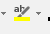 Poveznica za 6. c: http://linoit.com/users/suncicakrizankadi/canvases/6.%20c%20O%C5%A0%20Novi%20MarofPoveznica za 6. d: http://linoit.com/users/suncicakrizankadi/canvases/6.%20d%20O%C5%A0%20Novi%20MarofZa sve nejasnoće tijekom rješavanja bilo kojeg zadatka postavljaj pitanja u kanalu Hrvatski jezik. Tekst: Ožujak je zamutio gorske potoke i pustio tople vjetrove niz proplanke. S uspavanih polja pokupio je posljednje krpice snijega i pod kore stabala potjerao nove životne sokove. Izašao seljak u polje, stao podno brazde pa pogledom miluje zeleni sag mlade pšenice. Pod njegovim brižnim pogledom pšenica kao da počinje brže rasti. Dodatna aktivnost – za one učenike kojima još uvijek nije jasno gradivo o perfektu ili žele utvrditi svoje znanje. Pogledaj video na poveznici:https://www.youtube.com/watch?v=i8MOf_8Gmfw&list=PL9Mz0Kqh3YKpML8DiIjV91XNGoZQ_IgJm&index=8&t=0sgraditigraditigraditigraditijedninajedninamnožinamnožina1.l.gradio sam1.l.gradili smo2.l.gradio si2.l.gradili ste               3.l.gradio je3.l.gradili subiti htjetibitihtjetijedninajedninajedninamnožinamnožinamnožina1.l.bio sam htio sam1.l.bili smohtjeli smo2.l.bio sihtio si2.l.bili stehtjeli ste3.l.bio jehtio je3.l.bili su htjeli su